投保人变更《个人保险合同变更申请书》打印后手工填写2、《健康告知书》打印后手工填写3、新投保人、原投保人、被保险人的身份证件正反面4、新投保人银行储蓄卡正反面5、请自拟一份新旧投保人、被保险人同意更改投保人的书面同意证明并三方签字6、新投保人与被保险人的关系证明（如变更后新投保人与被保人为同一人可不提供）注：如持有的为纸质保单，需提供保单首页影像件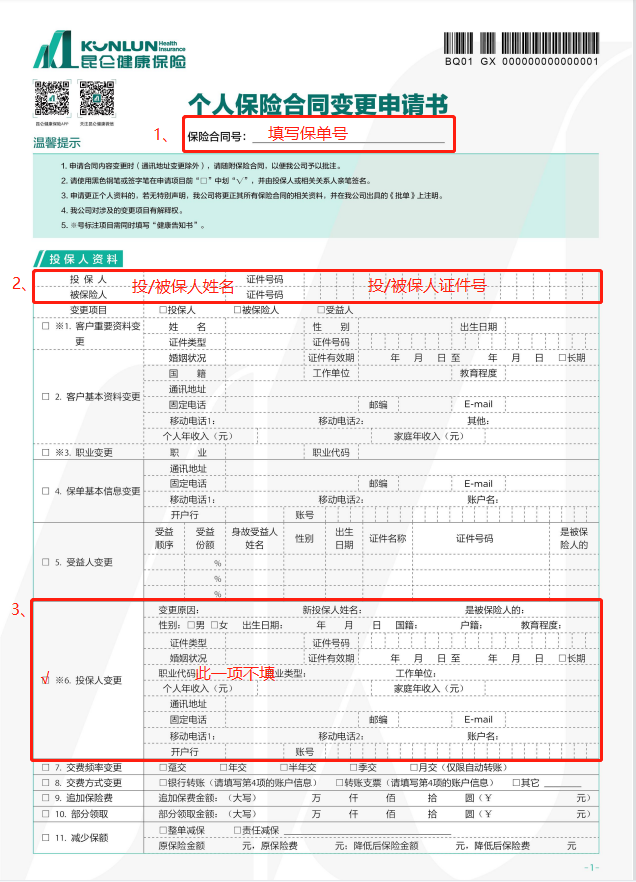 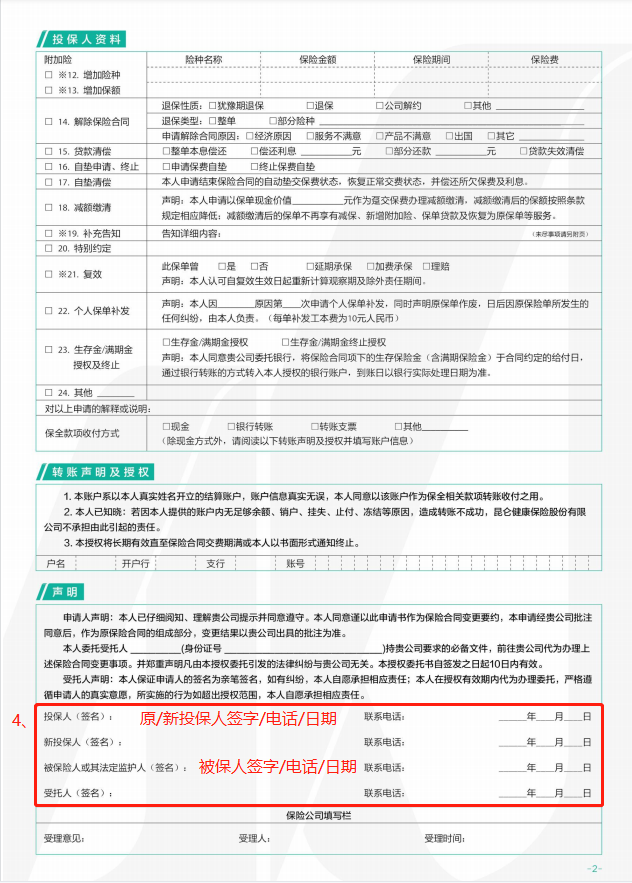 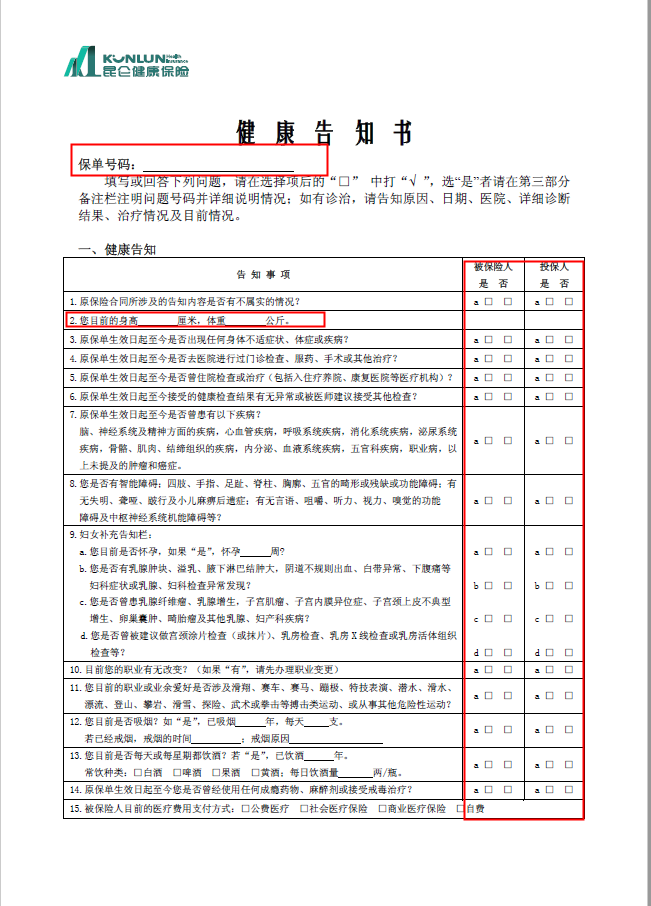 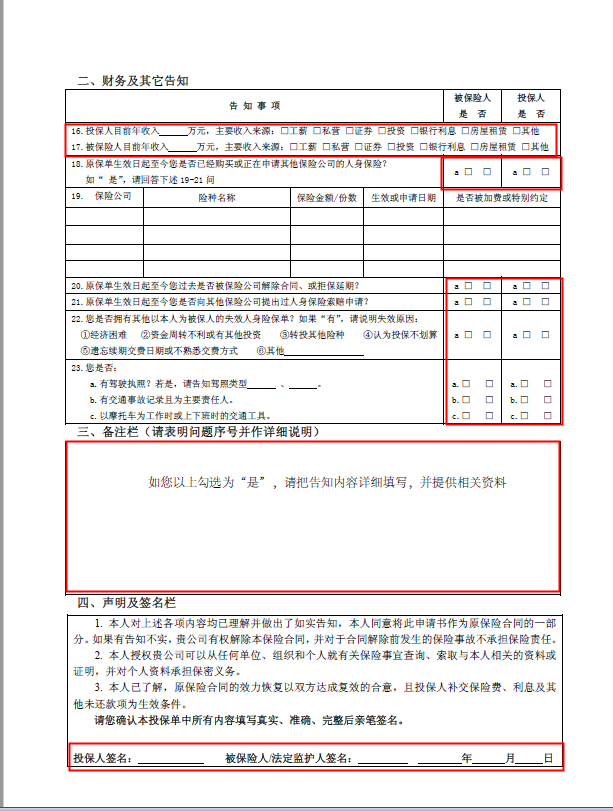 